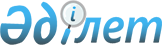 О внесении изменений в решение Бородулихинского районного маслихата от 30 декабря 2022 года № 26-4-VII "О бюджете Бель-Агачского сельского округа Бородулихинского района на 2023-2025 годы"Решение Бородулихинского районного маслихата области Абай от 28 августа 2023 года № 7-2-VIII
      Бородулихинский районный маслихат РЕШИЛ:
      1. Внести в решение Бородулихинского районного маслихата "О бюджете Бель-Агачского сельского округа Бородулихинского района на 2023-2025 годы" от 30 декабря 2022 года № 26-4-VII следующие изменения:
      пункт 1 изложить в следующей редакции:
      "1. Утвердить бюджет Бель-Агачского сельского округа на 2023-2025 годы согласно приложениям 1, 2, 3 соответственно, в том числе на 2023 год в следующих объемах:
      1) доходы – 65348 тысяч тенге, в том числе:
      налоговые поступления – 14711 тысяч тенге;
      неналоговые поступления – 0 тенге;
      поступления от продажи основного капитала – 329 тысяч тенге;
      поступления трансфертов – 50308 тысяч тенге;
      2) затраты – 65778,1 тысяч тенге;
      3) чистое бюджетное кредитование – 0 тенге;
      4) сальдо по операциям с финансовыми активами – 0 тенге;
      5) дефицит (профицит) бюджета – -430,1 тысяч тенге;
      6) финансирование дефицита (использование профицита) бюджета – 430,1 тысяч тенге, в том числе:
      используемые остатки бюджетных средств – 430,1 тысяч тенге.";
      пункт 3 изложить в следующей редакции:
      "3. Предусмотреть целевые текущие трансферты из районного бюджета в бюджет Бель-Агачского сельского округа на 2023 год в сумме 26936 тысяч тенге.";
      приложение 1 к указанному решению изложить в новой редакции согласно приложению к настоящему решению.
      2. Настоящее решение вводится в действие с 1 января 2023 года. Бюджет Бель-Агачского сельского округа на 2023 год
					© 2012. РГП на ПХВ «Институт законодательства и правовой информации Республики Казахстан» Министерства юстиции Республики Казахстан
				
      Председатель районного маслихата 

С. Урашева
Приложение к решению
Бородулихинского районного
маслихата
от 28 августа 2023 года
№ 7-2-VIII
Категория
Категория
Категория
Категория
Сумма (тысяч тенге)
Класс
Класс
Класс
Сумма (тысяч тенге)
Подкласс
Подкласс
Сумма (тысяч тенге)
Наименование доходов
Сумма (тысяч тенге)
1.ДОХОДЫ
65348
1
Налоговые поступления
14711
01
Подоходный налог 
7296
2
Индивидуальный подоходный налог 
7296
04
Налоги на собственность 
7169
1
Налоги на имущество
315
3
Земельный налог
190
4
Налог на транспортные средства
6164
5
Единый земельный налог
500
05
Внутренние налоги на товары, работы и услуги
246
3
Поступления за использование природных и других ресурсов
246
3
Поступления от продажи основного капитала
329
03
Продажа земли и нематериальных активов
329
1
Продажа земли
329
 4
Поступления трансфертов
50308
02
Трансферты из вышестоящих органов государственного управления
50308
3
Трансферты из районного (города областного значения) бюджета 
50308
Функциональная группа
Функциональная группа
Функциональная группа
Функциональная группа
Функциональная группа
Сумма (тысяч тенге)
Функциональная подгруппа
Функциональная подгруппа
Функциональная подгруппа
Функциональная подгруппа
Сумма (тысяч тенге)
Администратор бюджетных программ
Администратор бюджетных программ
Администратор бюджетных программ
Сумма (тысяч тенге)
Программа
Программа
Сумма (тысяч тенге)
Наименование
Сумма (тысяч тенге)
II. ЗАТРАТЫ
65778,1
01
Государственные услуги общего характера
29227,8
1
Представительные, исполнительные и другие органы, выполняющие общие функции государственного управления
29227,8
124
Аппарат акима города районного значения, села, поселка, сельского округа
29227,8
001
Услуги по обеспечению деятельности акима города районного значения, села, поселка, сельского округа
28627,8
022
Капитальные расходы государственного органа 
600
 07
Жилищно-коммунальное хозяйство
27787
3
Благоустройство населенных пунктов
27787
124
Аппарат акима города районного значения, села, поселка, сельского округа
27787
008
Освещение улиц в населенных пунктах
2700
009
Обеспечение санитарии населенных пунктов
1376
011
Благоустройство и озеленение населенных пунктов
23711
12
Транспорт и коммуникации
8760
1
Автомобильный транспорт
8760
124
Аппарат акима города районного значения, села, поселка, сельского округа
8760
013
Обеспечение функционирования автомобильных дорог в городах районного значения, селах, поселках, сельских округах
8760
15
Трансферты 
3,3
1
Трансферты
3,3
124
Аппарат акима города районного значения, села, поселка, сельского округа
3,3
044
Возврат сумм неиспользованных (недоиспользованных) целевых трансфертов, выделенных из республиканского бюджета за счет целевого трансферта из Национального фонда Республики Казахстан
0,3
048
Возврат неиспользованных (недоиспользованных) целевых трансфертов
3
III.Чистое бюджетное кредитование
0
IV. Сальдо по операциям с финансовыми активами
0
Приобретение финансовых активов
0
Поступление от продажи финансовых активов государства
0
V. Дефицит (профицит) бюджета
-430,1
VI. Финансирование дефицита (использование профицита) бюджета
430,1
8
Используемые остатки бюджетных средств
430,1
1
Остатки бюджетных средств
430,1
1
Свободные остатки
430,1